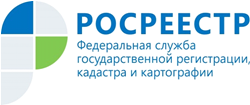 Управление Росреестра по Республике АдыгеяСпециалисты Росреестра отвечают на вопросы гражданВ Управлении Росреестра по Республике Адыгея регулярно консультируют граждан по вопросам регистрации прав на недвижимое имущество и сделок с ним.Вопросы и ответы, озвученные в сегодняшнем материале, актуальны для многих граждан нашей республики.Вопрос. Зарегистрировала право собственности на жилой дом, получила выписку из ЕГРН, необходимо ли обращаться куда-нибудь дальше, например, в налоговую службу?Ответ. Государственная регистрация прав на недвижимое имущество - юридический акт признания и подтверждения возникновения, изменения, перехода, прекращения права определенного лица на недвижимое имущество или ограничения такого права и обременения недвижимого имущества.Государственная регистрация права в Едином государственном реестре недвижимости (ЕГРН) является единственным доказательством существования зарегистрированного права. Проведенная государственная регистрация удостоверяется выпиской из ЕГРН.Обращаться в налоговый орган после проведенной государственной регистрации необязательно. Управление Росреестра направляет сведения о недвижимом имуществе, зарегистрированных правах, о сделках и о владельцах недвижимого имущества в налоговый орган по утвержденному порядку. Следует отметить, в случае регистрации по месту жительства гражданина необходимо самостоятельно обратиться в соответствующий орган с предоставлением необходимых документов на жилой дом.Вопрос. В последнее время часто слышу о различного рода мошенниках. Оказывается, мою квартиру могут продать по интернету. Так ли это? И как защитить мне свою недвижимость? Ведь я не собираюсь ее продавать.Ответ. Действительно, появился новый вид мошенничества – цифровое. Пользуясь поддельной электронной подписью, мошенники пытаются продать чужую недвижимость. Однако вам беспокоиться не стоит: во-первых, в настоящее время государственные регистраторы не будут регистрировать переход права по электронным документам без оформленного на бумаге согласия собственника недвижимости на это. Кроме того, с 1 ноября Росреестр в обязательном порядке уведомляет собственников-физлиц о поступлении в отношении их недвижимости электронных заявлений о регистрации перехода права собственности. В случае, если вы не подавали никаких заявлений и документов, можете сразу обратиться в Росреестр. Таким образом, неправомерная сделка не состоится.